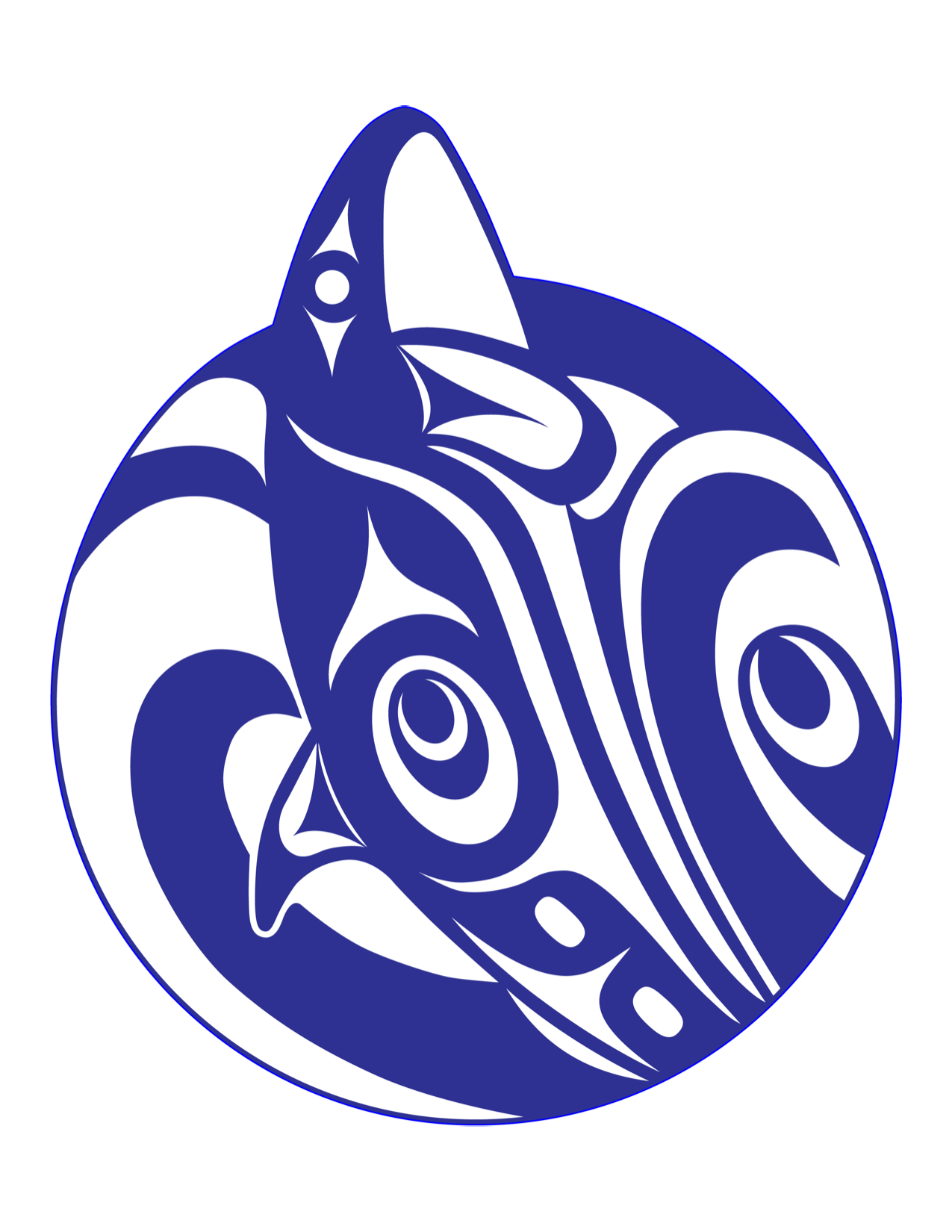 FRANCES KELSEY  WEEK at a GLANCE               May 30th – June 3rd 2022                                 Block Rotation
 THIS WEEKMondaySpring Fling Dance 6-9pmTuesday Grad Council Meeting 12-12:30pm in LibraryWednesday FKSS Band Concert 7-9pmThursdayFridayQ Block, Gr 12 Valedictorian voting.STUDENTSIf you are coming to the Spring Fling dance, we look forward to seeing you! Please note the following rules which are non-negotiable: once you are in, there are no in-out privileges and all accessories and extra clothing must be checked in at the library coat check and are not accessible during the night for any reason. The Interact Club is hosting a concession with drinks and snacks for which tickets can be pre-paid Friday and Monday at lunch in the dome, and at the door on entry. All school rules for behaviour apply as this is a school sponsored event so be smart and responsible so that we can continue to have these events in the future.  No late arrivals after 7pm. Come and have a good time.GRADSGrads - please check the chart posted on the Main Office door for any fees owing. If there is a X beside your name please ask the office secretaries what you owe.  The preferred method of payment is school cash online. https://sd79.schoolcashonline.com/ CAREERSReminder Dual Credit Deadline to apply for 2022-2023 school year programs is June 10, 2022. Book an appointment with FKSS Careers to apply.   UVIC – Admission cycle for the September 2022 term Reminders:1)     Completion of online courses: Deadline is June 30th 2)     Registration 101 Webinars: June 2:  sign up for Registration 101 webinars. https://www.uvic.ca/undergraduate/tours-events/events/registration-101/index.php Zoom workshops for Grade 10/11 students hosted by Gustavson: Any interested Grade 10 or 11 student can register to attend these sessions: https://www.uvic.ca/gustavson/undergraduate/future/info-sessions-workshops/index.php VIUApplications for September 2022 are still being accepted for some programs. We invite you to check out our full list here: https://connect.viu.ca/late-apps. Services for Aboriginal Students (SAS): indigenous.viu.ca/services-aboriginal-students. Alternatively, you can email SAS@viu.ca or call 250.740.6510. JOB BOARDMany jobs posted on job board in Careers, here are just few to mention, but many more opportunities are posted.Student Works PaintingPacific HomesBrentwood CollegeThrifty Foods – Mill BayGreat Canadian Oil ChangeUnsworth – dishwashers for the summerRetailRestaurantKELSEY KAFÉ Please note the list of menu items that may be available throughout the week. Refer to the Kelsey Kafe white boards for specific daily sales. Monday - Thursday MenuSoup			        $2.00 Sandwich	                   $2.50salad                                $4.00Smoothies                       $2.00carrot cake                      $1.00Crumble  / ice cream       $1.50 / $2.00Friday- Panago Pizza     $2.50/sliceMonTuesWedsThurs9:00- 9:20ADVISORADVISORADVISORADVISOR9:22 – 10:37EEHH10:40-11:55FEGH11:55-12:40LUNCHLUNCHLUNCHLUNCH12:42-1:57GFFG2:00-3:15HFEGFridayFriday9:00-9:15ADVISOR9:18-10:18E10:20-11:20F11:22-12:22Q12:22-1:07LUNCH1:12-2:12G2:15-3:15H